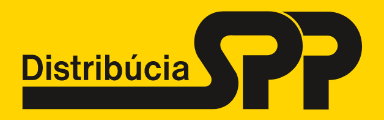 Vážení obyvatelia obce Malý Cetín.

Touto cestou Vám dávame do pozornosti termín cyklických odpočtov spotrieb zemného plynu vo Vašej obci a to nasledovne:od 01.07.2022 (piatok) a 02.07.2022 (sobota)  Žiadame preto všetkých odberateľov zemného plynu (bez rozdielu na dodávateľa, teda zmluvného partnera), aby nám v uvedenom termíne sprístupnili svoje odberné miesta k odpočtu a kontrole plynomerov.Počas odpočtov zhotovujeme aj fotodokumentáciu odberných miest (t.j. plynomerov).Z uvedeného je potrebné zabezpečiť prístup k odbernému miestu.Okrem iného žiadame obyvateľov obce, aby si v uvedenom termíne z bezpečnostných dôvodov uviazali/uzatvorili svojich psov a vyčistili (odstránili) v skrinkách prípadné osie hniezda.Kontakt: 0903-412-825Za spoluprácu a ústretovosť všetkým vopred ďakujeme.POZNÁMKA: Žiadne iné osoby okrem poverených spoločnosťou SPP distribúcia a.s. nie sú oprávnené vykonávať odpočty spotreby zemného plynu!